Kunvoko al la membro-kunveno 2018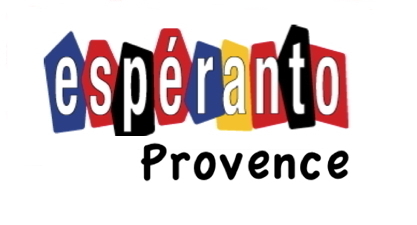 Convocation à l'assemblée générale 2018Laŭstatute, vi estas kunvokita al la ĝenerala membro-kunveno de Espéranto-Provence, kiu okazos kadre de la Mediteranea Esperanto-Semajno en Les Issambres (83), dimanĉon la 25an de februaro, je la 14-a 30. (Hotelo Vacanciel - Bulvardo Val d’Esquières - 83380 Les Issambres)Conformément aux statuts, vous êtes convoqué à l'assemblée générale d'Espéranto-Provence, qui aura lieu dans le cadre de la Semaine Espérantiste Méditerranéenne aux Issambres (83), le dimanche 25 février, à 14h30. (Résidence Vacanciel - Boulevard du Val d’Esquières - 83380 Les Issambres)Tagordo/Ordre du jour (raportoj /rapports 2017 en la/dans le n° 111 de via gazeto/de votre bulletin)  1. Salutvortoj de la prezidanto Pierre Oliva / Salutations du président Pierre Oliva  2. Kontrolo de la kvorumo / contrôle du quorum  3. Rimarkoj pri la protokolo de la pasinta membrokunveno kaj aprobo / remarques sur le compte-rendu de      l'exercice précédent et approbation  4. Nomumo de la tag-prezidanto kaj protokolanto / nomination du président et du secrétaire de séance  5. Pierre Oliva : morala raporto / rapport moral ; voĉdono / vote  6. Pascal Vilain : agad-raporto kaj pria diskuto / rapport d'activités et discussion ; voĉdono / vote  7. Nicole Lafitte : financa raporto, klarigoj, diskuto / rapport financier, explications, discussion ;  voĉdono /             vote  8. Projektoj por 2018-2019 / Projets pour 2018-2019  9. Diversaĵoj / Questions diverses10. Renovigo de la komitato / Renouvellement du comité      (eventualaj kandidatoj sin anoncu) / les candidats éventuels sont priés de se faire connaître)Se vi ne povas ĉeesti, bonvolu sendi la suban rajtigilon al la sekretario Si vous ne pouvez être présent, veuillez envoyer votre pouvoir au secrétaire  Pascal Vilain – 61 Montée du Castelar 83460 TARADEAU------------------------------------------------------------------------------------------------------------Rajtigilo / PouvoirMi, subskribonta / Je soussigné (nomo /nom)                                ……………………………………………………………………………………………………….                             malhelpata ĉeesti la membro-kunvenon de nia federacio en Les Issambres (83) la 25-an de februaro 2018, rajtigas membron de Espéranto-Provence voĉdoni mianome por ĉiuj decidoj, kiuj rilatas al la federacio. ne pouvant assister à l'assemblée générale de notre fédération aux Issambres (83) le 25 février 2018, donne pouvoir à un membre d'Espéranto-Provence afin de voter en mon nom pour toute décision concernant la fédération.(skribu la nomon de tiu membro kaj... / écrivez le nom de ce membre et…  « bon pour pouvoir »)…............................................................................................................................................................en /  à ….................................................. je la / le …..............................................................  